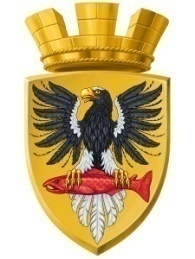 Р О С С И Й С К А Я  Ф Е Д Е Р А Ц И ЯКАМЧАТСКИЙ КРАЙП О С Т А Н О В Л Е Н И ЕАДМИНИСТРАЦИИ ЕЛИЗОВСКОГО ГОРОДСКОГО ПОСЕЛЕНИЯОт  14.03.2018 года                                                                                                                  № 265-п         г.ЕлизовоО присвоении адреса земельному участку с кадастровым номером 41:05:0101004:906 и объекту капитального строительства - зданию жилого дома	Руководствуясь статьей 14 Федерального закона от 06.10.2003 № 131-ФЗ «Об общих принципах организации местного самоуправления в Российской Федерации», Уставом Елизовского городского поселения, согласно Правилам присвоения, изменения и аннулирования адресов, утвержденным постановлением Правительства Российской Федерации от 19.11.2014 № 1221, на основании заявления Власова Д.Н. и принимая во внимание: разрешение на строительство от 13.03.2018 RU 41-501102-627-2018, свидетельство о государственной регистрации права собственности на земельный участок от 30.09.2015 запись регистрации № 41-41/001-41/002/001/2015-5542/1ПОСТАНОВЛЯЮ:Присвоить адрес земельному участку с кадастровым номером 41:05:0101004:906: Россия, Камчатский край, Елизовский муниципальный район, Елизовское городское поселение, Елизово г., Поротова ул., 12.Присвоить адрес объекту капитального строительства - зданию жилого дома, расположенному на земельном участке с кадастровым номером 41:05:0101004:906: Россия, Камчатский край, Елизовский муниципальный район, Елизовское городское поселение, Елизово г., Поротова ул., д.12.3. Направить настоящее постановление в Федеральную информационную адресную систему для внесения сведений установленных данным постановлением.4. Управлению делами администрации Елизовского городского поселения опубликовать (обнародовать) настоящее постановление в средствах массовой информации и разместить в информационно – телекоммуникационной сети «Интернет» на официальном сайте администрации Елизовского городского поселения. 5. Власову Д.Н. обратиться в филиал федерального государственного бюджетного учреждения «Федеральная кадастровая палата Федеральной службы государственной регистрации, кадастра и картографии» по Камчатскому краю для внесения изменений уникальных характеристик объектов недвижимого имущества.6. Контроль за исполнением настоящего постановления возложить на руководителя Управления архитектуры и градостроительства администрации Елизовского городского поселения.ВрИО Главы администрации Елизовского городского поселения                                                    Д.Б. Щипицын